О внесении  изменений в постановление администрации Таутовского сельского поселения от 27.11.2012 № 86 «Об утверждении Порядка применения к муниципальным служащим администрации Таутовского сельского поселения Аликовского района Чувашской Республики взысканий за совершение коррупционных правонарушений»В соответствии с Федеральным законом от 2 марта 2007 года № 25-ФЗ «О муниципальной службе в Российской Федерации», Федерального Закона от 27.07.2004 № 79-ФЗ «О государственной гражданской службе Российской Федерации» (в редакции Федерального закона № 307-ФЗ от 03.08.2018), администрация Таутовского сельского поселения Аликовского района  п о с т а н о в л я е т:1. Внести  в постановление администрации Таутовского сельского поселения от 27.11.2012 № 86 «Об утверждении Порядка применения к муниципальным служащим администрации Таутовского сельского поселения Аликовского района Чувашской Республики взысканий за совершение коррупционных правонарушений» следующие изменения:1.1. подпункт 1 пункта 2 Порядка изложить в новой редакции:"- доклада специалиста администрации Таутовского сельского поселения по профилактике коррупционных и иных правонарушений о совершении коррупционного правонарушения, в котором излагаются фактические обстоятельства его совершения, и письменного объяснения муниципального служащего только с его согласия и при условии признания им факта совершения коррупционного правонарушения (за исключением применения взыскания в виде увольнения в связи с утратой доверия).";1.2. в пункте 4 Порядка слова "При этом взыскание должно быть применено не позднее шести месяцев со дня поступления информации о совершении коррупционного правонарушения" заменить словами: "При этом взыскания, за несоблюдение ограничений и запретов, требований о предотвращении или об урегулировании конфликта интересов и неисполнение обязанностей, установленных в целях противодействия коррупции, а также увольнение в связи с утратой доверия, применяются не позднее шести месяцев со дня поступления информации о совершении муниципальным служащим коррупционного правонарушения и не позднее трех лет со дня его совершения."  2. Настоящее постановление вступает в силу после официального опубликования.Глава  Таутовскогосельского поселения                                                                                              А.Н. ВасильевЧĂВАШ РЕСПУБЛИКИЭЛĔК РАЙОНĚ 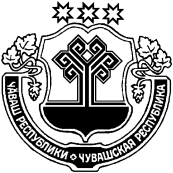 ЧУВАШСКАЯ РЕСПУБЛИКА АЛИКОВСКИЙ РАЙОН  ЧУВАШСКАЯ РЕСПУБЛИКА АЛИКОВСКИЙ РАЙОН  ТАВĂТ ЯЛ ПОСЕЛЕНИЙĚН АДМИНИСТРАЦИЙЕ ЙЫШĂНУ09.10.2018  61№ Тавăт ялěАДМИНИСТРАЦИЯ ТАУТОВСКОГО СЕЛЬСКОГОПОСЕЛЕНИЯ ПОСТАНОВЛЕНИЕ09.10.2018 № 61деревня Таутово